МИНИСТЕРСТВО ОБРАЗОВАНИЯ И НАУКИ РОССИЙСКОЙ ФЕДЕРАЦИИ ФГБОУ ВО  «ВОСТОЧНО-СИБИРСКИЙ ГОСУДАРСТВЕННЫЙ УНИВЕРСИТЕТТЕХНОЛОГИЙ И УПРАВЛЕНИЯ» (ВСГУТУ)ТЕРРИТОРИАЛЬНЫЙ ОРГАН ФЕДЕРАЛЬНОЙ СЛУЖБЫ ГОСУДАРСТВЕННОЙ СТАТИСТИКИ ПО РЕСПУБЛИКЕ БУРЯТИЯБАЙКАЛЬСКИЕ ЭКОНОМИЧЕСКИЕ ЧТЕНИЯXXII Международная научно-практическая конференция «МОДЕЛИРОВАНИЕ РАЗВИТИЯ СОЦИАЛЬНО-ЭКОНОМИЧЕСКОГО ПОТЕНЦИАЛА ТЕРРИТОРИИ В УСЛОВИЯХ  СОВРЕМЕННЫХ ВЫЗОВОВ»(Россия, г. Улан-Удэ, 20 – 22  сентября 2018 г.)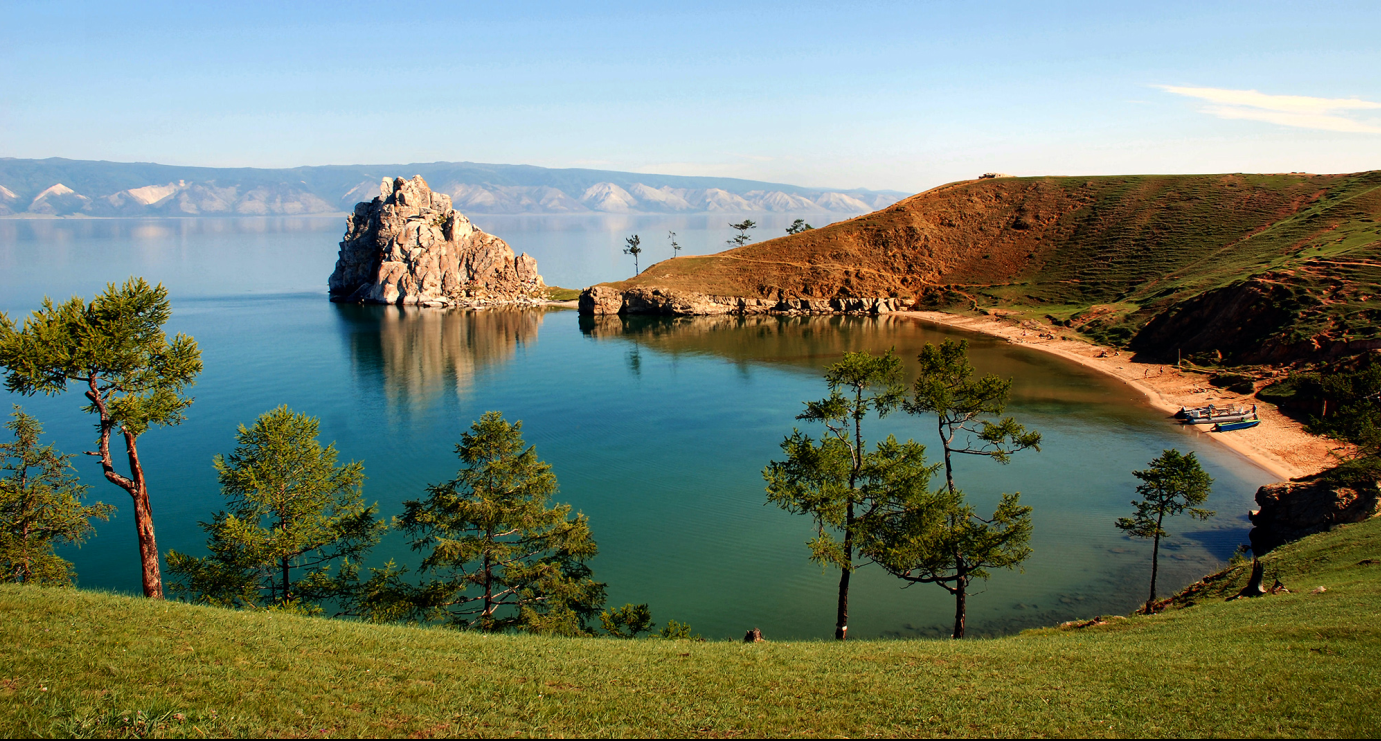 Конференция посвящена широкому кругу актуальных проблем развития территорий в открытом пространстве  в условиях современных вызовов, одним из которых является стремительная цифровизация экономики и социальной сферы. Разработка стратегии пространственного  развития и  принятие управленческих решений не эффективны без анализа данных и оценки потенциала территории и предпринимательской активности с использованием статистического инструментария. Партнеры конференции: ведущие российские университеты, зарубежные университеты, региональные органы управления, Бурятский научный центр Сибирского отделения Российской академии наук, Агентство стратегических инициатив в Республике Бурятия, Российская ассоциация статистиков в Республике Бурятия,  бизнес-структуры.ПРОГРАММНЫЙ КОМИТЕТ  КОНФЕРЕНЦИИ:САКТОЕВ В.Е. - д.э.н., проф., ректор ВСГУТУАНТОХОНОВА И.В. -  д.э.н., проф., профессор кафедры “Макроэкономика, экономическая информатика и статистика”  ВСГУТУНУРЕЕВ Р.М. - д.э.н., проф.,  научный руководитель Департамента экономической теории Финансового университета при Правительстве Российской ФедерацииМХИТАРЯН В.С. - д.э.н., проф., руководитель департамента статистики и анализа данных НИУ ВШЭИЛЬИНА И.Н.- д.э.н., проф., директор Института региональных исследований и городского планирования НИУ ВШЭГЛИНСКИЙ В.В. - д.э.н., проф., заведующий кафедрой “Статистика” НГУЭУМИЦКЕВИЧ А.А. - консультант, к.э.н., доцент Высшей школы финансов и менеджмента РАНХиГС и НИУ ВШЭ,  руководитель консультационного бюро Института экономических стратегий.АНДРОНОВ В.В. - к.т.н., председатель Комитета информационных технологий и документальной связи Администрации Главы Республики Бурятия и Правительства Республики Бурятия ОРГАНИЗАЦИОННЫЙ КОМИТЕТ КОНФЕРЕНЦИИ:ОСОДОЕВА О.А. - д.э.н., проф.,  проректор по дополнительному образованию и международному сотрудничеству ВСГУТУДАМДИНОВ Д.Д. - к.э.н., доц., проректор по экономике и информационной деятельности ВСГУТУХОХЛОВА О.А. - д.э.н., проф., заведующий кафедрой “Макроэкономика, экономическая информатика и статистика”  ВСГУТУМУНАЕВ Л.А. - к.э.н., руководитель Территориального органа Федеральной службы государственной статистики  по Республике БурятияСЛЕПНЕВА Л.Р. - д.э.н., проф., декан факультета экономики и управления ВСГУТУГОРЮНОВА Л.А. - д.э.н., доц., профессор кафедры “Макроэкономика, экономическая информатика и статистика”  ВСГУТУБРЮХАНОВА В.Б. - к.э.н., доц., доцент кафедры “Макроэкономика, экономическая информатика и статистика”  ВСГУТУПОЛУХИНА О.А. - старший преподаватель кафедры “Макроэкономика, экономическая информатика и статистика”  ВСГУТУПИСКУНОВ Е.Ю. - старший преподаватель кафедры “Макроэкономика, экономическая информатика и статистика”  ВСГУТУБАЗАРОВА Э.В. -  ассистент кафедры “Макроэкономика, экономическая информатика и статистика”  ВСГУТУОСНОВНЫЕ НАПРАВЛЕНИЯ КОНФЕРЕНЦИИ:Евразийское пространство и современные вызовы.Статистический инструментарий и эконометрическое моделирование экономики.Цифровизация экономики и социальной сферы.Региональная экономика и бизнес.Тематика круглых столов будет сформирована по мере поступления заявок и докладов.МЕСТО И УСЛОВИЯ ПРОВЕДЕНИЯ  КОНФЕРЕНЦИИКонференция состоится с 20 по 22 сентября 2018г. на базе ФГБОУ ВО «Восточно-Сибирский государственный университет технологий и управления» в г. Улан-Удэ Республики Бурятия по адресу: ул. Ключевская, д.40в,   и  с. Максимиха (озеро Байкал, туристический комплекс ВСГУТУ “Ровесник”). День заезда – 19 сентября 2018г. Открытие, пленарное заседание - 20 сентября 2018г., корп.24-403 ВСГУТУ (конференц-зал) по адресу: г. Улан-Удэ, ул. Ключевская, д.40в, стр.5. 21 сентября 2018г. - выезд с. Максимиха (озеро Байкал, СОЛ Ровесник ВСГУТУ).  22 сентября 2018г. - закрытие конференции,  возвращение в г. Улан-Удэ. День отъезда  - 23 сентября 2018г.Проезд и проживание иногородними и иностранными участниками оплачиваются и организуются самостоятельно.Просим Вас подтвердить участие в конференции, пройдя электронную регистрацию по ссылке  форма электронной регистрации ,  до 30 апреля 2018г. Тезисы докладов принимаются по адресу:  bkonf2018@gmail.com - до 15 июня 2018г. ТРЕБОВАНИЯ К ОФОРМЛЕНИЮ ТЕЗИСОВ ДОКЛАДАОбъем одной публикации  – от 4 до 6 полных страниц. Формат текста А4, редактор Microsoft Word, ориентация документа - книжная.Поля: верхнее, нижнее, левое, правое - 2.5 см, шрифт - Times New Roman 12, межстрочный интервал - одинарный, выравнивание по ширине, абзацный отступ 1,25, форматирование без переносов.В левом верхнем углу размещается УДК. На следующей строке - заголовок  тезисов доклада прописными буквами полужирным шрифтом. Выравнивание по центру. Под заголовком указываются инициалы и фамилия автора(-ов) строчными буквами полужирным шрифтом, на следующей строке - курсивом полное название организации, город, страна,  E-mail.  Выравнивание по правому краю. Далее с отступом - курсивом аннотация (до 100 слов) и ключевые слова (до 8 слов).Далее с отступом вышеприведенные данные на английском языке.Далее с отступом - основной текст публикации.  Текст должен быть тщательно вычитан автором, который несет ответственность за публикуемый материал.После текста с отступом размещается список использованной литературы в алфавитном порядке на русском и английском языках, оформленный в соответствии с ГОСТ 7.1-2203. Библиографическая запись. Библиографическое описание. В тексте сноски обозначаются квадратными скобками с указанием в них порядкового номера по списку и через запятую - номер страницы (страниц). Например: [2, с.110]. Другой способ оформления литературы не допускается.Рисунки и графики должны иметь четкое изображение. Образец оформления публикации представлен в Приложении 1.Статьи, не соответствующие требованиям, к публикации не принимаются. Сборник будет размещен в наукометрической базе РИНЦ.Программный и организационный комитеты оставляют за собой право отбора докладов на направлениям конференции.Материалы публикуются в авторской редакции.ОРГАНИЗАЦИОННЫЙ ВЗНОССумма организационного взноса очного участия составляет 1500 рублей. Организационный взнос включает кофе-брейк, трансфер г. Улан-Удэ – с. Максимиха (СОЛ «Ровесник» ВСГУТУ, оз.Байкал) – г. Улан-Удэ.Организационный взнос принимается до 3 сентября 2018г.  После 3 сентября 2018г. организационный взнос увеличивается до 2000 рублей.Подтверждение об оплате является основанием для очного участия в конференции. Оплата взноса производится по безналичному расчету через любое отделение Сбербанка РФ.Банковские реквизиты для перечисления организационного взноса:ИНН 032 306 02 15 КПП 032 301 001 Получатель: Управление Федерального Казначейства по Республике Бурятия                      (ВСГУТУ л/с 20026X50440) Банк: Отделение НБ Республика БурятияБИК 048 142 001 Р/с: 405 018 107 0000 2 00000 2КБК 000 000 00 00 000 0000 130 - доходы от оказания услугВ назначении платежа обязательно указать - “участие в международной научно-практической конференции «Моделирование развития социально-экономического потенциала территории в условиях современных вызовов" (название конференции указывать обязательно!).Стоимость проживания на выездной сессии на берегу озера Байкал (с. Максимиха, в СОЛ «Ровесник» ВСГУТУ) оплачивается отдельно в зависимости от категории корпуса.  Копии платежных поручений (и другие бухгалтерские документы) принимаются по адресу  bkonf2018@gmail.com до 3 сентября  2018г. Полная информация о конференции представлена на сайте Восточно-Сибирского государственного университета технологий и управления   объявление о конференции БЭЧ - 2018 . Подробную информацию о конференции можно получить:по электронной почте bkonf2018@gmail.com;по телефонам  +73012 (21-56-21), +7914 635 10 40, +7914 836 02 32.Приложение 1.  Образец оформления тезисов докладаУДК 20.10НАЗВАНИЕ СТАТЬИА.В. ИвановФГБОУ ВО  «Восточно-Сибирский государственный технологический университет»,г. Улан-Удэ, РоссияE-mail: ivanov@gmail.comАннотация. …….Ключевые слова: ……..ARTICLE TITLEA.V. IvanovEast Siberia State University of Technology and Management, city of Ulan-Ude, RussiaE-mail: ivanov@gmail.comAnnotation. …….Key words: ……Текст….…. [1, с.25].Список использованной литературыАгентова Г.В. Статистическая оценка ненаблюдаемой экономической деятельности  [Текст]// Вестник РЭУ. – 2016, № 1 (85). – С. 59-69.Региональная экономика. Природно-ресурсные и экологические основы/ Под ред. В. Глушковой, Ю. Симагина. [Текст] – М.: КноРус, 2012. – 320 с.Харт Д.А. Инновационные кластеры: основные идеи. ИРИС. С-Петербург. //[Электронный ресурс]. – Электрон. дан. – URL: http://www.innosys.spb.ru/?id=886  (дата обращения 15.01.2018).…..Reference list1. Agentova G.V. Statistical estimation of non-observed economic activity [Text] // Bulletin of REA. - 2016, No. 1 (85). - P. 59-69.2. Regional economics. Natural-resource and ecological fundamentals / Ed. V. Glushkova, Y. Simagina. [Text] - Moscow: KnoRus, 2012. - 320 p.3. Hart D.A. Innovative clusters: the main ideas. IRIS. St. Petersburg. //[Electronic resource]. - Electronic data - URL: http://www.innosys.spb.ru/?id=886  4…..  